В соответствии с указами Президента Российской Федерации от 1 июля 2010 года № 821 «О комиссиях по соблюдению требований к служебному поведению федеральных государственных служащих и урегулированию конфликта интересов», от 8 марта 2015 года №120 «О некоторых вопросах противодействия коррупции», от 22 декабря 2015 года №650 «О порядке сообщения, лицами, замещающими отдельные государственные должности Российской Федерации, должности федерального государственной службы, и иными лицами о возникновении личной заинтересованности при исполнении должностных обязанностей, которая приводит или может привести к конфликту интересов, и о внесении изменений в некоторые акты Президента Российской Федерации», статьей 14.1 Федерального закона от 2 марта 2007 года № 25-ФЗ «О муниципальной службе в Российской Федерации», постановлением главы администрации (губернатора) Краснодарского края от 19 июня 2012 года №716 «Об утверждении Порядка образования комиссии органа местного самоуправления, аппарата избирательной комиссии муниципального образования Краснодарского края по соблюдению требований к служебному поведению муниципальных служащих и урегулированию конфликта интересов», письма департамента внутренней политики администрации Краснодарского края от 10 апреля 2014 года     №34-783/14-07 п о с т а н о в л я ю:1.Утвердить:1)Порядок образования комиссии по соблюдению требований к служебному поведению муниципальных служащих администрации Унароковского сельского поселения Мостовского района и урегулированию конфликта интересов согласно приложению №1 к настоящему постановлению;2)Положение по организации работы комиссии по соблюдению требований к служебному поведению муниципальных служащих администрации Унароковского сельского поселения Мостовского района и урегулированию конфликта интересов согласно приложению № 2 к настоящему постановлению;3)Положение о порядке сообщения лицами, замещающими должности муниципальной службы, о возникновении личной заинтересованности при исполнении должностных обязанностей, которая приводит или может привести к конфликту интересов согласно приложению №3 к настоящему постановлению;4)состав комиссии по соблюдению требований к служебному поведению муниципальных служащих администрации Унароковского сельского поселения Мостовского района и урегулированию конфликта интересов согласно приложению № 4 к настоящему постановлению.2.Признать утратившими силу постановления администрации Унароковского сельского поселения Мостовского района:1)от 14 августа 2014 года №56 «О комиссии по соблюдению требований к служебному поведению муниципальных служащих администрации Унароковского сельского поселения Мостовского района и урегулированию конфликта интересов»; 2)от 03 декабря 2014 года № 100 «О внесении изменения в постановление администрации Унароковского сельского поселения Мостовского района от 14 августа 2014 года №56 «О комиссии по соблюдению требований к служебному поведению муниципальных служащих администрации Унароковского сельского поселения Мостовского района и урегулированию конфликта интересов»;3)от 24 сентября 2015 года № 91 «О внесении изменения в постановление администрации Унароковского сельского поселения Мостовского района от 14 августа 2014 года №56 «О комиссии по соблюдению требований к служебному поведению муниципальных служащих администрации Унароковского сельского поселения Мостовского района и урегулированию конфликта интересов».3.Контроль за выполнением настоящего постановления оставляю за собой.4.Постановление вступает в силу со дня его опубликования.Глава Унароковскогосельского поселения                                                                    И.И.Скобелев3ЛИСТ СОГЛАСОВАНИЯпроекта постановления администрации Унароковского сельского поселения Мостовского района от ______________ № __________«О комиссиях по соблюдению требований к служебному поведению муниципальных служащих администрации Унароковского сельского поселения Мостовского района и урегулированию конфликта интересов»ПРИЛОЖЕНИЕ № 1УТВЕРЖДЕН постановлением администрации Унароковского сельского поселения  Мостовского районаот 17.03.2016 № 29ПОРЯДОКобразования комиссии по соблюдению требований к служебному поведению муниципальных служащих администрации Унароковского сельского поселения Мостовского района и урегулированию конфликта интересов  В соответствии с Законом Краснодарского края от 8 июня 2007 года №1244-КЗ «О муниципальной службе в Краснодарском крае», постановлением главы администрации (губернатора) Краснодарского края от 19 июня 2012 года №716 «Об утверждении Порядка образования комиссий органа местного самоуправления, аппарата избирательной комиссии муниципального образования Краснодарского края по соблюдению требований к служебному поведению муниципальных служащих и урегулированию конфликта интересов», настоящим Порядком, правовыми актами администрации Унароковского сельского поселения Мостовского района для обеспечения соблюдения муниципальными служащими администрации Унароковского сельского поселения Мостовского района общих принципов служебного поведения и урегулирования конфликта интересов образовывается комиссия по соблюдению требований к служебному поведению муниципальных служащих администрации Унароковского сельского поселения Мостовского района и урегулированию конфликта интересов.1.Правовая основа работы комиссий1.1.Правовую основу работы комиссий составляют:-Конвенция ООН против коррупции (ратифицирована Федеральным законом от 8 марта 2006 года №40-ФЗ);-Федеральный закон от 2 марта 2007 года №25-ФЗ «О муниципальной службе в Российской Федерации» (далее – Федеральный закон                       «О муниципальной службе в Российской Федерации»);-Федеральный закон от 25 декабря 2008 года №273-ФЗ                            «О противодействии коррупции» (далее – Федеральный закон                       «О противодействии коррупции»);-Закон Краснодарского края от 8 июня 2007 года №1244-КЗ                   «О муниципальной службе в Краснодарском крае» (далее – Закон Краснодарского края «О муниципальной службе в Краснодарском крае»);-Закон Краснодарского края от 30 декабря 2013 года №2875-КЗ  «О порядке проверки достоверности и полноты сведений, представляемых муниципальными служащими и гражданами, претендующими на замещение должностей муниципальной службы, соблюдения муниципальными служащими ограничений и запретов, требований о предотвращении или об урегулировании конфликта интересов, исполнения ими обязанностей» (далее – Закон Краснодарского края «О порядке проверки достоверности и полноты сведений»);-постановление Законодательного Собрания Краснодарского края от 15 июля 2009 года №1505-П «Об утверждении Положения о порядке представления гражданами Российской Федерации, претендующими на замещение должностей государственной гражданской службы Краснодарского края, и государственными гражданскими служащими Краснодарского края сведений о доходах, об имуществе и обязательствах имущественного характера» (далее – Постановление № 1505-П);-Указ Президента Российской Федерации от 1 июля 2010 года №821 «О комиссиях по соблюдению требований к служебному поведению федеральных государственных служащих и урегулированию конфликта интересов» (далее - Указ № 821);-постановление главы администрации (губернатора) Краснодарского края от 19 июня 2012 года №716 «Об утверждении порядка образования комиссий органа местного самоуправления, аппарата избирательной комиссии муниципального образования Краснодарского края по соблюдению требований к служебному поведению муниципальных служащих и урегулированию конфликта интересов».2.Полномочия комиссий2.1.В соответствии с Законом Краснодарского края «О муниципальной службе в Краснодарском крае», комиссия по соблюдению требований к служебному поведению муниципальных служащих администрации Унароковского сельского поселения Мостовского района и урегулированию конфликта интересов (далее - комиссия) образуется постановлением администрации Унароковского сельского поселения Мостовского района, которым утверждается состав комиссии и порядок её работы.2.2.Основной задачей комиссии является:-обеспечение соблюдения муниципальными служащими ограничений и запретов, требований о предотвращении или урегулировании конфликта интересов, а также в обеспечении исполнения ими обязанностей, установленных Федеральным законом «О противодействии коррупции», другими федеральными законами (далее - требования к служебному поведению и (или) требования об урегулировании конфликта интересов);-осуществление в администрации Унароковского сельского поселения Мостовского района мер по предупреждению коррупции.2.3.Основные ограничения и запреты для муниципальных служащих, обязанности муниципальных служащих установлены:-Федеральным законом «О противодействии коррупции»;-Федеральным законом «О муниципальной службе в Российской Федерации».2.4.На муниципальных служащих возложена обязанность, соблюдать требования к служебному поведению. 2.5.Обязанности муниципальных служащих установлены и другими федеральными законами, в том числе непосредственно и не регламентирующими прохождение муниципальной службы:-Федеральный закон от 2 мая 2006 года №59-ФЗ «О порядке рассмотрения обращений граждан Российской Федерации» устанавливает обязанности муниципальных служащих при рассмотрении обращений граждан;-Федеральный закон от 9 февраля 2009 года №8-ФЗ «Об обеспечении доступа к информации о деятельности государственных органов и органов местного самоуправления» установлены обязанности муниципальных служащих, связанные с обеспечением реализации права граждан на доступ к информации.2.6.Требования о предотвращении и урегулировании конфликта интересов на муниципальной службе установлены Федеральным законом «О противодействии коррупции», Федеральным законом «О муниципальной службе в Российской Федерации» (статья 14.1), другими законодательными актами.В соответствии со статьей 11 Федерального закона «О противодействии коррупции» муниципальный служащий обязан принимать меры по недопущению любой возможности возникновения конфликта интересов, а также обязан в письменной форме уведомить своего непосредственного начальника о возникшем конфликте интересов или о возможности его возникновения, как только ему станет об этом известно.2.7.К ситуациям, связанным с возникновением или возможностью возникновения конфликта интересов на муниципальной службе, могут быть отнесены, например:-участие муниципального служащего, его родственников или лиц, с которыми он поддерживает отношения, основанные на нравственных (фактические брачные, интимные, дружеские и иные отношения) или имущественных обязательствах (далее - родственники и иные лица), в деятельности коммерческой организации или осуществление родственниками и иными лицами предпринимательской деятельности, если отдельные функции муниципального управления данной организацией, либо в соответствующей сфере деятельности входят в должностные обязанности муниципального служащего;-участие муниципального служащего в работе комиссии по размещению муниципального заказа или в организации размещения заказов на поставку товаров, выполнение работ и оказание услуг для муниципальных нужд, либо его возможность иным образом, в том числе косвенно, влиять на определение победителя конкурса, в случае, если муниципальный служащий, родственники и иные лица связаны с лицом, участвующим в конкурсе (например, состоят в трудовых, подрядных отношениях, либо отношениях по оказанию услуг, имеют обязательства имущественного характера);-осуществление муниципальным служащим контрольных и надзорных полномочий в отношении родственников и иных лиц либо граждан и организаций, с которыми связаны муниципальный служащий, родственники и иные лица (например, состоят в трудовых, подрядных отношениях, либо отношениях по оказанию услуг, имеют обязательства имущественного характера).2.8.Основные меры по противодействию коррупции, к содействию в осуществлении которых целесообразно привлечение комиссий, сформулированы в Федеральном законе «О противодействии коррупции» (статьи 6-7) и Национальной стратегии противодействия коррупции (раздел IV).Возможно привлечение комиссий к подготовке, рассмотрению и исполнению плана по противодействию коррупции, разрабатываемого в Унароковском сельском поселении Мостовского района в соответствии с Указом Президента Российской Федерации от 13 апреля 2010 года №460.Комиссии могут быть задействованы также в реализации мер по организации исполнения в администрации Унароковского сельского по селения Мостовского района Указа Президента Российской Федерации от 21 июля 2010 года №925 «О мерах по реализации отдельных положений Федерального закона «О противодействии коррупции», Закона Краснодарского края «О порядке проверки достоверности и полноты сведений», Постановления №1505-П.2.9.Комиссия является общественным органом, призванным быть, с одной стороны, проводником в коллективе предпринимаемых главой Унароковского сельского поселения Мостовского района мер по противодействию коррупции, и способствовать формированию атмосферы неприятия коррупционного поведения. На комиссию фактически возлагается функция консультативного и совещательного органа по выработке для главы Унароковского сельского поселения  Мостовского района управленческих решений в сфере противодействия коррупции с учетом мнения коллектива.3.Образование комиссийВ соответствии с пунктом 2.1 Порядка комиссия образуется постановлением администрации Унароковского сельского поселения Мостовского  района  (далее – постановление администрации об образовании комиссии), которым утверждается состав комиссий и порядок ее работы.4.Формирование состава комиссий4.1.В состав комиссий входят:1)заместитель главы  администрации Унароковского сельского поселения  (председатель комиссии), начальник отдела по финансам, бюджету и экономике  администрации Унароковского сельского поселения (секретарь комиссии), муниципальные служащие из  подразделений администрации Унароковского сельского поселения Мостовского района;2)представитель (представители) научных организаций и образовательных учреждений среднего, высшего и дополнительного  профессионального образования, деятельность которых связана с муниципальной службой.4.2.Глава Унароковского сельского поселения Мостовского района может принять решение о включении в состав комиссии:1)представителя общественного совета, образованного при администрации Унароковского сельского поселения Мостовского района;2)представителя общественной организации ветеранов;Не рекомендуется включать в состав комиссии муниципальных  служащих, привлекавшихся к дисциплинарной и иной ответственности за несоблюдение требований к служебному поведению и (или) требований об урегулировании конфликта интересов.4.3.При включении в состав комиссии представителя (представителей) научных и образовательных организаций, деятельность которых связана с государственной службой, рекомендуется отдавать предпочтение лицу (лицам), трудовая (служебная) деятельность которого (которых) в течение трех и более лет была связана с муниципальной службой. При этом деятельностью, связанной с муниципальной службой, считается преподавательская, научная или иная деятельность, касающаяся вопросов муниципальной службы, а также предшествующее замещение муниципальных должностей или должностей муниципальной службы в администрации Унароковского сельского поселения Мостовского района. Участие осуществляется на безвозмездной основе.4.4.Глава Унароковского сельского поселения  Мостовского района может принять решение о включении в состав комиссий представителя общественного совета, образованного при администрации Унароковского сельского поселения Мостовского  района  в соответствии с частью 2 статьи 20 Федерального закона от 4 апреля 2005 года №32-ФЗ «Об Общественной палате Российской Федерации»; представителя общественной организации ветеранов. 4.5.Согласование включения в состав комиссии представителя (представителей) научных и образовательных организаций, представителя общественного совета, представителя общественной организации ветеранов представляется возможным проводить в порядке, установленном для соответствующего согласования в состав комиссии исполнительного органа государственной власти Краснодарского края по соблюдению требований к служебному поведению государственных гражданских служащих Краснодарского края и урегулированию конфликта интересов, утвержденным постановлением главы администрации (губернатора) Краснодарского края  от 20 сентября 2010 года №804 «О комиссиях исполнительных органов государственной власти Краснодарского края по соблюдению требований к служебному поведению государственных гражданских служащих Краснодарского края и урегулированию конфликта интересов».При осуществлении соответствующей работы следует учитывать, что лицо согласовывается только с той организацией, которую оно представляет.Соответствующий запрос может быть направлен как главой Унароковского сельского поселения Мостовского района, так и по его поручению заместителем главы администрации Унароковского сельского поселения Мостовского района. Запрос должен носить неперсонифицированный характер.В подготовленном на основании такого запроса письме организации о направлении ее представителя в состав комиссии целесообразно указывать фамилию, имя, отчество, должность лица, а также его контактные данные. В ответе на запрос о включении в состав комиссии представителя (представителей) научных и образовательных организаций, деятельность которых связана с муниципальной службой, также следует указать данные, позволяющие отнести такое лицо (таких лиц) к специалистам в рассматриваемой сфере.4.6.Число членов комиссии, не замещающих должности муниципальной службы в Унароковском сельском поселении Мостовского района, должно составлять не менее одной четверти от общего числа членов комиссии.Например, число членов комиссии, не замещающих должности муниципальной службы в Унароковском сельском поселении Мостовского района, должно составлять:-не менее 2 человек - при общем числе членов комиссии до 8 человек включительно;-не менее 3 человек - при общем числе членов комиссии от 9 до 12 человек включительно;-не менее 4 человек - при общем числе членов комиссии от 13 до 16 человек включительно.Заместитель главы администрацииУнароковского сельского поселения                                           О.А.ОрловаПРИЛОЖЕНИЕ № 2УТВЕРЖДЕНО постановлением администрации Унароковского сельского поселения  Мостовского районаот ____________ № __________ПОЛОЖЕНИЕ по организации работы комиссии по соблюдению требований к служебному поведению муниципальных служащих администрации Унароковского сельского поселения  Мостовского района и урегулированию конфликта интересов  Настоящим Положением определяется порядок организации работы комиссии по соблюдению требований к служебному поведению муниципальных служащих администрации Унароковского сельского поселения  Мостовского района и урегулированию конфликта интересов (далее - комиссий), образуемой в Унароковском сельском поселении Мостовского района, в соответствии с Федеральным законом от 25 декабря 2008 года №273-ФЗ «О противодействии коррупции», постановления главы администрации (губернатора) Краснодарского края от 20 сентября 2010 года №804 «О комиссиях исполнительных органов государственной власти Краснодарского края по соблюдению требований к служебному поведению государственных гражданских служащих Краснодарского края и урегулированию конфликта интересов».1.Правовая основа работы комиссии1.1.Правовую основу работы комиссии составляют:-Конвенция ООН против коррупции (ратифицирована Федеральным законом от 8 марта 2006 года №40-ФЗ);-Федеральный закон от 25 декабря 2008 года №273-ФЗ «О противодействии коррупции» (далее – Федеральный закон «О противодействии коррупции»;-Федеральный закон от 27 июля 2004 года №79-ФЗ «О государственной гражданской службе Российской Федерации» (далее – Федеральный закон «О государственной гражданской службе Российской Федерации»;-Указ Президента Российской Федерации от 1 июля 2010 года №821 «О комиссиях по соблюдению требований к служебному поведению федеральных государственных служащих и урегулированию конфликта интересов»;-Закон Краснодарского края от 31 мая 2005 года №870-КЗ «О государственной гражданской службе Краснодарского края»;-постановление Законодательного Собрания Краснодарского края от 15 июля 2009 года №1505-П «Об утверждении Положения о порядке представления гражданами Российской Федерации, претендующими на замещение должностей государственной гражданской службы Краснодарского края, и государственными гражданскими служащими Краснодарского края сведений о доходах, об имуществе и обязательствах имущественного характера» (далее – постановление № 1505-П);-постановление Законодательного Собрания Краснодарского края от 21 апреля 2010 года №1919-П «О проверке достоверности и полноты сведений о доходах, об имуществе и обязательствах имущественного характера, представляемых гражданами, претендующими на замещение должностей государственной гражданской службы Краснодарского края, государственными гражданскими служащими Краснодарского края, сведений, представляемых гражданами, претендующими на замещение указанных должностей, в соответствии с нормативными правовыми актами Российской Федерации, а также о проверке соблюдения государственными гражданскими служащими Краснодарского края ограничений и запретов, требований о предотвращении или урегулировании конфликта интересов, исполнения ими обязанностей и соблюдения требований к служебному поведению» (далее – постановление №1919-П);-постановление главы администрации (губернатора) Краснодарского края от 20 сентября 2010 года №804 «О комиссиях исполнительных органов государственной власти Краснодарского края по соблюдению требований к служебному поведению государственных гражданских служащих Краснодарского края и урегулированию конфликта интересов» (далее – постановление № 804).2.Полномочия комиссии	2.1.Основной задачей комиссии является содействие:-в обеспечении соблюдения муниципальными служащими ограничений и запретов, требований о предотвращении или урегулировании конфликта интересов, а также в обеспечении исполнения ими обязанностей, установленных Федеральным законом «О противодействии коррупции», другими федеральными законами (далее - требования к служебному поведению и (или) требования об урегулировании конфликта интересов);-в осуществлении в администрации Унароковского сельского поселения  Мостовского  района  мер по предупреждению коррупции.2.2.Основные ограничения и запреты для муниципальных служащих, обязанности муниципальных служащих установлены:-Федеральным законом «О противодействии коррупции»;-Федеральным законом «О муниципальной службе в Российской Федерации».2.3.Одной из обязанностей муниципальных служащих является обязанность соблюдать требования к служебному поведению, установленные Федеральным законом «О муниципальной службе в Российской Федерации» (пункт 10 части 1 статьи 12). 2.4.Обязанности муниципальных служащих установлены и другими федеральными законами, в том числе непосредственно и не регламентирующими прохождение муниципальной службы.Например, Федеральным законом от 2 мая 2006 года №59-ФЗ «О порядке рассмотрения обращений граждан Российской Федерации» устанавливает обязанности муниципальных служащих при рассмотрении обращений граждан. Федеральным законом от 9 февраля 2009 года №8-ФЗ «Об обеспечении доступа к информации о деятельности государственных органов и органов местного самоуправления» установлены обязанности муниципальных служащих, связанные с обеспечением реализации права граждан на доступ к информации.2.5.Требования о предотвращении и урегулировании конфликта интересов на муниципальной службе установлены Федеральным законом «О противодействии коррупции», Федеральным законом «О муниципальной службе в Российской Федерации», другими законодательными актами.Памятка о мерах по предупреждению за получением и дачей взятки муниципального служащего администрации Унароковского сельского поселения  Мостовского района о мерах по предотвращению и урегулированию конфликта интересов на муниципальной службе разработана распоряжением администрации Унароковского сельского поселения Мостовского района от 1 октября 2013 года     №19-р и применяется в администрации Унароковского сельского поселения Мостовского района.В соответствии со статьей 11 Федерального закона «О противодействии коррупции» муниципальный служащий обязан принимать меры по недопущению любой возможности возникновения конфликта интересов, а также обязан в письменной форме уведомить своего непосредственного начальника о возникшем конфликте интересов или о возможности его возникновения, как только ему станет об этом известно.2.6.К ситуациям, связанным с возникновением или возможностью возникновения конфликта интересов на муниципальной службе, могут быть отнесены, например:-участие муниципального служащего, его родственников или лиц, с которыми он поддерживает отношения, основанные на нравственных (фактические брачные, интимные, дружеские и иные отношения) или имущественных обязательствах (далее - родственники и иные лица), в деятельности коммерческой организации или осуществление родственниками и иными лицами предпринимательской деятельности, если отдельные функции государственного (муниципального) управления данной организацией либо в соответствующей сфере деятельности входят в должностные обязанности муниципального служащего;-участие муниципального служащего в работе комиссии по размещению муниципального заказа или в организации размещения заказов на поставку товаров, выполнение работ и оказание услуг для муниципальных нужд, либо его возможность иным образом, в том числе косвенно, влиять на определение победителя конкурса, в случае, если муниципальный служащий, родственники и иные лица связаны с лицом, участвующим в конкурсе (например, состоят в трудовых, подрядных отношениях, либо отношениях по оказанию услуг, имеют обязательства имущественного характера);-осуществление муниципальным служащим контрольных и надзорных полномочий в отношении родственников и иных лиц либо граждан и организаций, с которыми связаны муниципальный служащий, родственники и иные лица (например, состоят в трудовых, подрядных отношениях, либо отношениях по оказанию услуг, имеют обязательства имущественного характера);-подготовка и принятие (участие в подготовке и принятии) решений о распределении бюджетных ассигнований, субсидий, межбюджетных трансфертов, а также распределение ограниченного ресурса (квоты, частоты, участки недр и др.) в отношении родственников и иных лиц либо в отношении граждан и организаций, с которыми связаны муниципальный служащий, родственники и иные лица (например, состоят в трудовых, подрядных отношениях, либо отношениях по оказанию услуг, имеют обязательства имущественного характера);-предоставление (участие в предоставлении) муниципальных услуг родственникам и иным лицам либо гражданам и организациям, с которыми связаны муниципальный служащий, родственники и иные лица (например, состоят в трудовых, подрядных отношениях, либо отношениях по оказанию услуг, имеют обязательства имущественного характера).2.7.Основные меры по противодействию коррупции, к содействию в осуществлении которых целесообразно привлечение комиссий, сформулированы в Федеральном законе «О противодействии коррупции» (статьи 6-7) .Возможно привлечение комиссий к подготовке, рассмотрению и исполнению планов по противодействию коррупции, разрабатываемых в государственных органах в соответствии с Законом Краснодарского края от 23 июля 2009 года №1798-КЗ «О противодействии коррупции в Краснодарском крае».Комиссии могут быть задействованы также в реализации мер по организации исполнения в государственных органах Указа Президента Российской Федерации от 21 июля 2010 года №925 «О мерах по реализации отдельных положений Федерального закона «О противодействии коррупции», постановлений №1505-П и № 1919-П.2.8.Комиссия являются общественным органом, призванными быть, с одной стороны, проводниками в администрации Унароковского сельского поселения Мостовского района по противодействию коррупции, и способствовать формированию атмосферы неприятия коррупционного поведения. На комиссию фактически возлагаются функции консультативного и совещательного органа по выработке для главы Унароковского сельского поселения Мостовского района управленческих решений в сфере противодействия коррупции с учетом мнения коллектива.3.Порядок образования комиссий3.1.В соответствии с пунктом 2.1 Порядка образования комиссии комиссия образуется постановлением администрации Унароковского сельского поселения Мостовского района, которым утверждается состав комиссии и порядок ее работы.3.2.Персональный состав комиссии определяется постановлением администрации Унароковского сельского поселения  Мостовского района.С учетом позиции, изложенной в постановлении Президиума Верховного Суда Российской Федерации от 21 июля 2010 года №11ПВ10, при утверждении персонального состава комиссии указываются персональные данные всех членов комиссии.3.3.Комиссия в своей деятельности руководствуется Конституцией Российской Федерации, федеральными конституционными законами, федеральными законами, актами Президента Российской Федерации и Правительства Российской Федерации, настоящим Положением, а также актами федеральных органов исполнительной власти, иных государственных органов (далее - государственные органы, государственный орган).3.4.Основной задачей комиссии является:а)обеспечение соблюдения муниципальными служащими администрации Унароковского сельского поселения Мостовского района (далее - муниципальные служащие) ограничений и запретов, требований о предотвращении или урегулировании конфликта интересов, а также в обеспечении исполнения ими обязанностей, установленных Федеральным законом от 25 декабря 2008 года №273-ФЗ «О противодействии коррупции», другими федеральными законами (далее - требования к служебному поведению и требования об урегулировании конфликта интересов);б)осуществление в муниципальном образовании  Унароковское сельское поселение Мостовского района мер по предупреждению коррупции.3.5.Комиссия рассматривает вопросы, связанные с соблюдением требований к служебному поведению и требований об урегулировании конфликта интересов, в отношении муниципальных служащих, замещающих должности муниципальной службы (далее - должности муниципальной службы) в администрации Унароковского сельского поселения Мостовского района. 3.6.В состав комиссии входят председатель комиссии, его заместитель, назначаемый главой администрации из числа членов комиссии, замещающих должности муниципальной службы в Унароковском сельском поселении Мостовского района, секретарь и члены комиссии. Все члены комиссии при принятии решений обладают равными правами. В отсутствие председателя комиссии его обязанности исполняет заместитель председателя комиссий:а) заместитель главы администрации Унароковского сельского поселения Мостовского района (председатель комиссии), начальник отдела по финансам, бюджету и экономике администрации Унароковского сельского поселения Мостовского района (секретарь комиссии), главный бухгалтер администрации Унароковского сельского поселения;б)представитель (представители) научных организаций и образовательных учреждений среднего, высшего и дополнительного профессионального образования, деятельность которых связана с муниципальной службой.3.7.Глава Унароковского сельского поселения Мостовского района может принять решение о включении в состав комиссии:а)представителя депутатов Совета Унароковского сельского поселения Мостовского района;б)представителя общественной организации ветеранов, созданной в муниципальном образовании.3.8.Число членов комиссии, не замещающих должности муниципальной службы в Унароковском сельском поселении Мостовского района, должно составлять не менее одной четверти от общего числа членов комиссии.3.9.Состав комиссии формируется таким образом, чтобы исключить возможность возникновения конфликта интересов, который мог бы повлиять на принимаемые комиссией решения.3.10.В заседаниях комиссии с правом совещательного голоса участвуют:а)непосредственный начальник муниципального служащего, в отношении которого комиссией рассматривается вопрос о соблюдении требований к служебному поведению и требований об урегулировании конфликта интересов, и определяемые председателем комиссии два муниципальных служащих, замещающих в администрации Унароковского сельского поселения Мостовского района муниципальной службы, аналогичные должности, замещаемой муниципальным служащим, в отношении которого комиссией рассматривается этот вопрос;б)другие муниципальные служащие, замещающие должности муниципальной службы в администрации Унароковского сельского поселения  Мостовского района; специалисты, которые могут дать пояснения по вопросам муниципальной службы и вопросам, рассматриваемым комиссией; должностные лица других государственных органов, органов местного самоуправления; представители заинтересованных организаций; представитель муниципального служащего, в отношении которого комиссией рассматривается вопрос о соблюдении требований к служебному поведению и требований об урегулировании конфликта интересов, - по решению председателя комиссии, принимаемому в каждом конкретном случае отдельно не менее чем за три дня до дня заседания комиссии на основании ходатайства муниципального служащего, в отношении которого комиссией рассматривается этот вопрос, или любого члена комиссии.3.11.Заседание комиссии считается правомочным, если на нем присутствует не менее двух третей от общего числа членов комиссии. Проведение заседаний с участием только членов комиссии, замещающих должности муниципальной службы в Унароковском сельском поселении Мостовского района, недопустимо.3.12.При возникновении прямой или косвенной личной заинтересованности члена комиссии, которая может привести к конфликту интересов при рассмотрении вопроса, включенного в повестку дня заседания комиссии, он обязан до начала заседания заявить об этом. В таком случае соответствующий член комиссии не принимает участия в рассмотрении указанного вопроса.3.13.Основаниями для проведения заседания комиссии являются:а) представление главы Унароковского сельского поселения Мостовского района в соответствии с пунктами 12-15 Федерального закона от 2 марта 2007 года    №25-ФЗ «О муниципальной службе в Российской Федерации» о проверке достоверности и полноты сведений, представляемых гражданами, претендующими на замещение должностей муниципальной службы, материалов проверки, свидетельствующих:-о представлении муниципальным служащим недостоверных или неполных сведений, предусмотренных подпунктом «а» статьи 3.13 настоящего Положения;-о несоблюдении муниципальным служащим требований к служебному поведению и требований об урегулировании конфликта интересов;б) поступившее в комиссию Унароковского сельского поселения Мостовского района:-обращение гражданина, замещавшего в администрации Унароковского сельского поселения Мостовского района должность муниципальной службы, включенную в перечень должностей, утвержденный нормативным правовым актом Российской Федерации, о даче согласия на замещение должности в коммерческой или некоммерческой организации либо на выполнение работы на условиях гражданско-правового договора в коммерческой или некоммерческой организации, если отдельные функции по государственному управлению этой организацией входили в его должностные (служебные) обязанности, до истечения двух лет со дня увольнения с муниципальной службы;-заявление муниципального служащего о невозможности по объективным причинам представить сведения о доходах и расходах, об имуществе и обязательствах имущественного характера своих супруги (супруга) и несовершеннолетних детей;-уведомление муниципального служащего о возникновении личной заинтересованности при исполнении должностных обязанностей, которая приводит или может привести к конфликту интересов.в)представление главы Унароковского сельского поселения Мостовского района или любого члена комиссии, касающееся обеспечения соблюдения муниципальным служащим требований к служебному поведению и требований об урегулировании конфликта интересов либо осуществления в администрации Унароковского сельского поселения Мостовского района мер по предупреждению коррупции;г)предоставление главой Унароковского сельского поселения Мостовского района материалов проверки, свидетельствующих о предоставлении муниципальным служащим недостоверных или неполных сведений, предусмотренных частью 1 статьи 3 Федерального закона от 3 декабря 2012 года №230-ФЗ «О контроле за соответствием расходов лиц, замещающих государственные должности, и иных лиц их доходам»;д)поступившие в соответствии с частью 4 статьи 12 Федерального закона от 25 декабря 2008 года №273-ФЗ «О противодействии коррупции» и статьи 64.1 Трудового кодекса Российской Федерации в органах местного самоуправления коммерческой или некоммерческой организации о заключении с гражданином, замещающим должность муниципальной службы в органе местного самоуправления, трудового или гражданско-правового договора на выполнение работ (оказания услуг), если отдельные функции государственного управления данной организацией входили е его должностные (служебные) обязанности, исполняемые во время замещения должности в органе местного самоуправления, при условии, что указанному гражданину комиссией ранее было отказано во вступление в трудовые и гражданско-правовые отношения с данной организацией или что вопрос о даче согласия такому гражданину на замещение им должности в коммерческой или некоммерческой организации либо на выполнение им работы на условиях гражданско-правового договора в коммерческой или некоммерческой организации комиссией не рассматриваются.3.14.Комиссия не рассматривает сообщения о преступлениях и административных правонарушениях, а также анонимные обращения, не проводит проверки по фактам нарушения служебной дисциплины.3.14.1.Обращение, указанное в абзаце втором подпункта «б» пункта 3.13 настоящего Положения, подается гражданином, замещавшим муниципальную должность в муниципальном образовании. В обращении указываются: фамилия, имя, отчество гражданина, дата его рождения, адрес места жительства, замещаемые должности в течении последних двух лет до дня увольнения с муниципальной службы, наименование, местонахождение коммерческой или некоммерческой организации, характер ее деятельности, должностные (служебные) обязанности, исполняемые гражданином во время замещения им должности муниципальной службы, функции по государственному управлению в отношении коммерческой или  некоммерческой организации, вид договора (трудовой или гражданско-правовой), предполагаемый срок его действия, сумма оплаты за выполнение (оказание) по договору работ (услуг). Комиссия по соблюдению требований к служебному поведению муниципальных служащих и урегулированию конфликта интересов осуществляет рассмотрение обращения, по результатам которого подготавливается мотивируемое заключение по существу обращения с учетом требований статьи 12 Федерального закона от 25 декабря 2008 г. №273-ФЗ «О противодействии коррупции».3.14.2.Обращение, указанное в абзаце втором подпункта «б» пункта 3.13 настоящего Положения, может быть подано муниципальным служащим, планирующим свое увольнение с муниципальной службы, и подлежит рассмотрению комиссией в соответствии с настоящим Положением.3.14.3.Уведомление, указанное в подпункте «д» пункта 3.13 настоящего  Положения, рассматривается секретарем комиссии по соблюдению требований к служебному поведению муниципальных служащих администрации Унароковского сельского поселения  Мостовского района, на которого  возложена  профилактика коррупционных и иных правонарушений, который осуществляет подготовку мотивированного заключения о соблюдении гражданином, замещавшим должность муниципальной службы в Унароковском сельском поселении  Мостовского района, требований статьи 12 Федерального закона от 25 декабря 2008 г.№273-ФЗ «О противодействии коррупции».3.14.4.Уведомление, указанное в абзаце третьем подпункта «б» пункта 3.13 настоящего Положения, рассматривается секретарем комиссии по соблюдению требований к служебному поведению муниципальных служащих администрации Унароковского сельского поселения  Мостовского района, на которого возложена профилактика коррупционных и иных правонарушений, который осуществляет подготовку мотивированного заключения по результатам рассмотрения уведомления.3.14.5.При подготовке мотивированного заключения по результатам рассмотрения обращения, указанного в абзаце втором подпункта «б» пункта 16 настоящего Положения, или уведомлений, должностные лица кадровой службы, имеют право проводить собеседование с муниципальным служащим, представившим уведомление, получать в установленном порядке от лиц, направивших уведомления, пояснения по изложенным в них обстоятельствам и подготавливать, за подписью главы Унароковского сельского поселения  Мостовского района, в установленном порядке запросы в федеральные органы государственной власти, органы государственной власти субъектов Российской Федерации, иные государственные органы, органы местного самоуправления и заинтересованные организации. Уведомления, а также заключение и другие материалы в течении семи рабочих дней со дня поступления уведомления представляются председателю комиссии. В случае направления запросов уведомление, а также заключение и другие материалы представляются председателю комиссии в течении 45 дней со дня поступления уведомления. Указанный срок может быть продлен, но не более чем на 30 дней.3.15.Председатель комиссии при поступлении к нему в порядке, предусмотренном нормативным правовым актом администрации Унароковского сельского поселения Мостовского района, информации, содержащей основания для проведения заседания комиссии:а)в 10-дневный срок назначает дату заседания комиссии. При этом дата заседания комиссии не может быть назначена позднее 20 дней со дня поступления указанной информации, за исключением случаев, предусмотренных пунктом 3.16 настоящего Положения;б)организует ознакомление муниципального служащего, в отношении которого комиссией рассматривается вопрос о соблюдении требований к служебному поведению и требований об урегулировании конфликта интересов, его представителя, членов комиссии и других лиц, участвующих в заседании комиссии, с информацией, поступившей в подразделение администрации Унароковского сельского поселения  Мостовского района по профилактике коррупционных и иных правонарушений либо должностному лицу кадровой службы, и с результатами ее проверки;в)рассматривает ходатайства о приглашении на заседание комиссии лиц, указанных в подпункте «б» пункта 3.13 настоящего Положения, принимает решение об их удовлетворении (об отказе в удовлетворении) и о рассмотрении (об отказе в рассмотрении) в ходе заседания комиссии дополнительных материалов.3.16.Заседание комиссии по рассмотрению заявлений, указанных в абзаце третьем подпункта «б» пункта 3.13 настоящего Положения, как правило, проводится не позднее одного месяца со дня истечения срока, установленного для представления сведений о доходах, об имуществе и обязательствах имущественного характера.3.16.1.Уведомление, указанное в подпункте «д» пункта 3.13 настоящего Положения, как правило, рассматривается на очередном заседании комиссии по соблюдению требований к служебному поведению муниципальных служащих и урегулированию конфликта интересов.3.17.Заседание комиссии проводится, как правило, в присутствии муниципального служащего, в отношении которого рассматривается вопрос о соблюдении требований к служебному поведению и требований об урегулировании конфликта интересов, или гражданина, замещавшего должность муниципальной службы в муниципальном образовании. О намерении лично присутствовать на заседании комиссии муниципальный служащий или гражданин указывает в обращении, заявлении или уведомлении, представляемых в соответствии с подпунктом «б» пункта 3.13 настоящего Положения. 3.17.1.Заседания комиссии могут проводиться в отсутствие муниципального служащего или гражданина в случае:а)если в обращении, заявлении или уведомлении, предусмотренных подпунктом «б» пункта 3.13 настоящего Положения, не содержится  указания о намерении муниципального служащего или гражданина лично присутствовать на заседании комиссии;б)если муниципальный служащий или гражданин, намеривающиеся лично присутствовать на заседании комиссии и надлежащим образом извещенные о времени и месте его проведения, не явились на заседание комиссии.3.18.На заседании комиссии заслушиваются пояснения муниципального служащего или гражданина, замещавшего должность муниципальной службы в муниципальном образовании (с их согласия), и иных лиц, рассматриваются материалы по существу вынесенных на данное заседание вопросов, а также дополнительные материалы.3.19.Члены комиссии и лица, участвовавшие в ее заседании, не вправе разглашать сведения, ставшие им известными в ходе работы комиссии.3.20.По итогам рассмотрения вопроса, указанного в абзаце втором подпункта «а» пункта 3.13 настоящего Положения, комиссия принимает одно из следующих решений:а)установить, что сведения, представленные муниципальным служащим в соответствии с подпунктом «а» пункта 3.13 Положения о проверке достоверности и полноты сведений, представляемых гражданами, претендующими на замещение должностей муниципальной службы,  являются достоверными и полными;б)установить, что сведения, представленные муниципальным служащим в соответствии с подпунктом «а» пункта 3.13 Положения, названного в подпункте "а" настоящего пункта, являются недостоверными и (или) неполными. В этом случае комиссия рекомендует главе Унароковского сельского поселения  Мостовского района применить к муниципальному служащему конкретную меру ответственности.3.21.По итогам рассмотрения вопроса, указанного в абзаце третьем подпункта «а» пункта 3.13 настоящего Положения, комиссии принимают одно из следующих решений:а)установить, что муниципальный служащий соблюдал требования к служебному поведению и (или) требования об урегулировании конфликта интересов;б)установить, что муниципальный служащий не соблюдал требования к служебному поведению и требования об урегулировании конфликта интересов. В этом случае комиссия рекомендует главе Унароковского сельского поселения  Мостовского района указать муниципальному служащему на недопустимость нарушения требований к служебному поведению и требований об урегулировании конфликта интересов либо применить к муниципальному служащему конкретную меру ответственности.3.22.По итогам рассмотрения вопроса, указанного в абзаце втором подпункта «б» пункта 3.13 настоящего Положения, комиссия принимает одно из следующих решений:а)дать гражданину согласие на замещение должности в коммерческой или некоммерческой организации либо на выполнение работы на условиях гражданско-правового договора в коммерческой или некоммерческой организации, если отдельные функции по государственному управлению этой организацией входили в его должностные обязанности;б)отказать гражданину в замещении должности в коммерческой или некоммерческой организации либо в выполнении работы на условиях гражданско-правового договора в коммерческой или некоммерческой организации, если отдельные функции по государственному управлению этой организацией входили в его должностные обязанности, и мотивировать свой отказ.3.22.1.По итогам рассмотрения вопроса, указанного в подпункте «г» пункта 3.13 настоящего Положения, комиссия принимает одно из следующих решений:а)признать, что сведения, представленные муниципальным служащим в соответствии с частью 1 статьи 3 Федерального закона «О контроле за соответствием расходов лиц, замещающих государственные должности, и иных лиц их доходам», являются достоверными и полными;б)признать, что сведения, представленные муниципальным служащим в соответствии с частью 1 статьи 3 Федерального закона «О контроле за соответствием расходов лиц, замещающих государственные должности, и иных лиц их доходам», являются недостоверными или неполными. В этом случае комиссия рекомендует руководителю органа местного самоуправления применить к муниципальному служащему конкретную меру ответственности или направить материалы, полученные в результате осуществления контроля за расходами, в органы прокуратуры или иные государственные органы в соответствии с их компетенцией.3.22.2.По итогам рассмотрения вопроса, указанного в абзаце четвертом подпункта «б» пункта 3.13 настоящего Положения, комиссия принимает одно из следующих решений:а)признать, что обстоятельства, препятствующие выполнению требований Федерального закона «О запрете отдельным категориям лиц открывать и иметь счета (вклады), хранить наличные денежные средства и ценности в иностранных банках, расположенных за пределами территории Российской Федерации, владеть и (или) пользоваться иностранными финансовыми инструментами», являются объективными и уважительными;б)признать, что обстоятельства, препятствующие выполнению требований Федерального закона «О запрете отдельным категориям лиц открывать и иметь счета (вклады), хранить наличные денежные средства и ценности в иностранных банках, расположенных за пределами территории Российской Федерации, владеть и (или) пользоваться иностранными финансовыми инструментами», не являются объективными и уважительными. В этом случае комиссия рекомендует руководителю органа местного самоуправления применить к муниципальному служащему конкретную меру ответственности.3.23.По итогам рассмотрения вопросов, указанных в подпунктах «а», «б», «в», «г» и «д» пункта 3.13 настоящего Положения, при наличии к тому оснований комиссия может принять иное решение, чем это предусмотрено пунктами 3.22, 3.22.1, 3.22 и 3.23.1 настоящего Положения. Основания и мотивы принятия такого решения должны быть отражены в протоколе заседания комиссии. 3.23.1.По итогам рассмотрения вопроса, указанного в подпункте «д» пункта 3.13 настоящего Положения, комиссия принимает в отношении гражданина, замещавшего должность муниципальной службы в органе местного самоуправления, одно из следующих решений:а)дать согласие на замещение им должности в коммерческой или некоммерческой организации либо на выполнение работы на условиях гражданско-правового договора в коммерческой или некоммерческой организации, если отдельные функции по государственному управлению этой организацией входили в его должностные (служебные) обязанности;б)установить, что замещение им на условиях трудового договора должности в коммерческой или некоммерческой организации и (или) выполнение в коммерческой или некоммерческой организации работ (оказание услуг) нарушают требования статьи 12 Федерального закона от 25 декабря 2008 года №273-ФЗ «О противодействии коррупции». В этом случае комиссия рекомендует руководителю органа местного самоуправления проинформировать об указанных обстоятельствах органы прокуратуры и уведомившую организацию.3.23.По итогам рассмотрения вопроса, указанного в абзаце третьем подпункта «б» пункта 3.13 настоящего Положения, комиссия принимает одно из следующих решений:а)признать, что причина непредставления муниципальным служащим сведений о доходах, расходах, об имуществе и обязательствах имущественного характера своих супруги (супруга) и несовершеннолетних детей является объективной и уважительной;б)признать, что причина непредставления муниципальным служащим сведений о доходах, расходах, об имуществе и обязательствах имущественного характера своих супруги (супруга) и несовершеннолетних детей не является уважительной. В этом случае комиссия рекомендует муниципальному служащему принять меры по представлению указанных сведений;в)признать, что причина непредставления муниципальным служащим сведений о доходах, расходах, об имуществе и обязательствах имущественного характера своих супруги (супруга) и несовершеннолетних детей необъективна и является способом уклонения от представления указанных сведений. В этом случае комиссия рекомендует главе Унароковского сельского поселения Мостовского района применить к муниципальному служащему конкретную меру ответственности.3.24.По итогам рассмотрения вопросов, предусмотренных подпунктами «а» и «б» пункта 3.13 настоящего Положения, при наличии к тому оснований комиссия может принять иное, чем предусмотрено пунктами 3.20 – 3.23 настоящего Положения, решение. Основания и мотивы принятия такого решения должны быть отражены в протоколе заседания комиссии.3.25.По итогам рассмотрения вопроса, предусмотренного подпунктом «в» пункта 3.13 настоящего Положения, комиссия принимает соответствующее решение.3.26.Для исполнения решений комиссии могут быть подготовлены проекты нормативных правовых актов администрации Унароковского сельского поселения Мостовского района, решений или поручений главы Унароковского сельского поселения Мостовского района, которые в установленном порядке представляются на рассмотрение главе Унароковского сельского поселения Мостовского района.3.27.Решения комиссии по вопросам, указанным в пункте 3.13 настоящего Положения, принимаются тайным голосованием (если комиссия не примет иное решение) простым большинством голосов присутствующих на заседании членов комиссии.3.28.Решения комиссии оформляются протоколами, которые подписывают члены комиссии, принимавшие участие в ее заседании. Решения комиссии, за исключением решений, принимаемого по итогам рассмотрения вопроса, указанного в абзаце втором подпункта «б» пункта 3.13 настоящего Положения, для главы Унароковского сельского поселения Мостовского района носят рекомендательный характер. Решение, принимаемое по итогам рассмотрения вопроса, указанного в абзаце втором подпункта «б» пункта 3.13 настоящего Положения, носит обязательный характер.3.29.В протоколе заседания комиссии указываются:а)дата заседания комиссии, фамилии, имена, отчества членов комиссии и других лиц, присутствующих на заседании;б)формулировка каждого из рассматриваемых на заседании комиссии вопросов с указанием фамилии, имени, отчества, должности государственного служащего, в отношении которого рассматривается вопрос о соблюдении требований к служебному поведению и требований об урегулировании конфликта интересов;в)предъявляемые к муниципальному служащему претензии, материалы, на которых они основываются;г)содержание пояснений муниципального служащего и других лиц по существу предъявляемых претензий;д)фамилии, имена, отчества выступивших на заседании лиц и краткое изложение их выступлений;е)источник информации, содержащей основания для проведения заседания комиссии, дата поступления информации в администрацию Унароковского сельского поселения Мостовского района;ж)другие сведения;з)результаты голосования;и)решение и обоснование его принятия.3.30.Член комиссии, несогласный с ее решением, вправе в письменной форме изложить свое мнение, которое подлежит обязательному приобщению к протоколу заседания комиссии и с которым должен быть ознакомлен муниципальный служащий.3.31.Копии протокола заседания комиссии в 3-дневный срок со дня заседания направляются главе Унароковского сельского поселения Мостовского района, полностью или в виде выписок из него – муниципальному служащему, а также по решению комиссии - иным заинтересованным лицам.3.32.Глава Унароковского сельского поселения Мостовского района обязан рассмотреть протокол заседания комиссии и вправе учесть в пределах своей компетенции, содержащиеся в нем рекомендации при принятии решения о применении к муниципальному служащему мер ответственности, предусмотренных нормативными правовыми актами Российской Федерации, а также по иным вопросам организации противодействия коррупции. О рассмотрении рекомендаций комиссии и принятом решении глава Унароковского сельского поселения  Мостовского  района в письменной форме уведомляет комиссию в месячный срок со дня поступления к нему протокола заседания комиссии. Решение главы Унароковского сельского поселения  Мостовского района оглашается на ближайшем заседании комиссии и принимается к сведению без обсуждения.3.33.В случае установления комиссией признаков дисциплинарного проступка в действиях (бездействии) муниципального служащего информация об этом представляется главе Унароковского сельского поселения Мостовского района для решения вопроса о применении к муниципальному служащему мер ответственности, предусмотренных нормативными правовыми актами Российской Федерации.3.34.В случае установления комиссией факта совершения муниципальным служащим действия (факта бездействия), содержащего признаки административного правонарушения или состава преступления, председатель комиссии обязан передать информацию о совершении указанного действия (бездействии) и подтверждающие такой факт документы в правоприменительные органы в 3-дневный срок, а при необходимости - немедленно.3.35.Копия протокола заседания комиссии или выписка из него приобщается к личному делу муниципального служащего, в отношении которого рассмотрен вопрос о соблюдении требований к служебному поведению и требований об урегулировании конфликта интересов.3.36.Организационно-техническое и документационное обеспечение деятельности комиссии, а также информирование членов комиссии о вопросах, включенных в повестку дня, о дате, времени и месте проведения заседания, ознакомление членов комиссии с материалами, представляемыми для обсуждения на заседании комиссии, осуществляется секретарем комиссии по соблюдению требований к служебному поведению муниципальных служащих администрации муниципального образования Мостовский район.Заместитель главы администрацииУнароковского сельского поселения                                      О.А.Орлова     ПРИЛОЖЕНИЕ № 3УТВЕРЖДЕНО постановлением администрации Унароковского сельского поселения  Мостовского районаот ____________ № ________ПОЛОЖЕНИЕо порядке сообщения лицами, замещающими должности муниципальной службы, о возникновении личной заинтересованности при исполнении должностных обязанностей, которая приводит или может привести к конфликту интересов1.Настоящим Положением определяется порядок сообщения лицами, замещающими должности муниципальной службы (в администрации Унароковского сельского поселения  Мостовского района), и иными лицами о возникновении личной заинтересованности при исполнении должностных обязанностей, которая приводит или может привести к конфликту интересов.2.Лица, замещающие должности муниципальной службы, указанные в пункте 3 настоящего Положения, обязаны в соответствии с законодательством Российской Федерации о противодействии коррупции сообщать о возникновении личной заинтересованности при исполнении должностных обязанностей, которая приводит или может привести к конфликту интересов, а также принимать меры по предотвращению или урегулированию конфликта интересов.Сообщение оформляется в письменной форме в виде уведомления о возникновении личной заинтересованности при исполнении должностных обязанностей, которая приводит или может привести к конфликту интересов (далее – уведомление).3.Муниципальные служащие замещающие должности в администрации Унароковского сельского поселения  Мостовского района, направляют главе Унароковского сельского поселения Мостовского района уведомление, составленное по форме согласно приложению №1.4.Уведомления, которые подаются согласно пункта 2 настоящего Положения  секретарь комиссии по соблюдению требований к служебному поведению муниципальных служащих администрации Унароковского сельского поселения  Мостовского района осуществляет предварительное рассмотрение уведомлений.В ходе предварительного рассмотрения уведомления секретарь комиссии по соблюдению требований к служебному поведению муниципальных служащих администрации Унароковского сельского поселения  Мостовского района имеет право получать в установленном порядке от лиц, направивших уведомления, пояснения по изложенным в них обстоятельствам и направлять в установленном порядке запросы в федеральные органы государственной власти, органы государственной власти субъектов Российской Федерации, иные государственные органы, органы местного самоуправления и заинтересованные организации, за подписью главы Унароковского сельского поселения Мостовского района.7.По результатам предварительного рассмотрения уведомлений, поступивших в соответствии с пунктом 4 настоящего Положения главе Унароковского сельского поселения Мостовского района подготавливается мотивированное заключение на каждое из них.Уведомления, заключения и другие материалы, полученные в ходе предварительного рассмотрения уведомлений, представляются главе Унароковского сельского поселения Мостовского района в течение семи рабочих дней со дня поступления уведомлений. В случае направления запросов, указанных в абзаце втором пункта 4 настоящего Положения, уведомления, заключения и другие материалы представляются главе Унароковского сельского поселения Мостовского района в течение 45 дней со дня поступления уведомлений. Указанный срок может быть продлен, но не более чем на 30 дней.8.Главой Унароковского сельского поселения  Мостовского района по результатам рассмотрения ими уведомлений принимается одно из следующих решений:а)признать, что при исполнении должностных обязанностей лицом, направившим уведомление, конфликт интересов отсутствует;б)признать, что при исполнении должностных обязанностей лицом, направившим уведомление, личная заинтересованность приводит или может привести к конфликту интересов;в)признать, что лицом, направившим уведомление, не соблюдались требования об урегулировании конфликта интересов.9.В случае принятия решения, предусмотренного подпунктом «б» пункта 8 настоящего Положения, в соответствии с законодательством Российской Федерации глава Унароковского сельского поселения  Мостовского района принимает меры или обеспечивает принятие мер по предотвращению или урегулированию конфликта интересов либо рекомендует лицу, направившему уведомление, принять такие меры.Заместитель главы администрацииУнароковского сельского поселения                                           О.А.ОрловаПриложение №1к Положению о порядке сообщения лицами, замещающими должности муниципальной службы, о возникновении личной заинтересованности при исполнении должностных обязанностей, которая приводит или может привести к конфликту интересов_____________________________  (отметка об ознакомлении)                               Главе Унароковского сельского поселения                               Мостовского района                                          от ____________________________                                          _______________________________                                          (Ф.И.О., замещаемая должность)УВЕДОМЛЕНИЕо возникновении личной заинтересованностипри исполнении должностных обязанностей,которая приводит или может привести к конфликту интересовСообщаю о возникновении у меня личной заинтересованности приисполнении должностных обязанностей, которая приводит или может привести к конфликту интересов (нужное подчеркнуть).Обстоятельства, являющиеся основанием возникновения личнойзаинтересованности: _____________________________________________________________________________________________________________Должностные обязанности, на исполнение которых влияет или можетповлиять личная заинтересованность: ______________________________________________________________________________________________Предлагаемые меры по предотвращению или урегулированию конфликта интересов: ______________________________________________________________________________________________________________    Намереваюсь (не намереваюсь) лично присутствовать на заседании комиссии по противодействию коррупции при рассмотрении настоящего уведомления (нужное подчеркнуть).«__»__________20__г._______________________________________________                                (подпись лица, (расшифровка подписи)                                 направляющего уведомление)Заместитель главы администрацииУнароковского сельского поселения                                           О.А.ОрловаПРИЛОЖЕНИЕ № 4УТВЕРЖДЕН постановлением администрации Унароковского сельского поселенияМостовского районаот _____________ № ________СОСТАВкомиссии по соблюдению требований к служебному поведению муниципальных служащих и урегулированию конфликта интересов администрации Унароковского сельского поселения Мостовского районаЗаместитель главы администрацииУнароковского сельского поселения                                           О.А.Орлова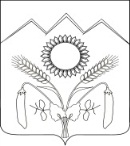  АДМИНИСТРАЦИЯ УНАРОКОВСКОГО СЕЛЬСКОГО ПОСЕЛЕНИЯ МОСТОВСКОГО РАЙОНА ПОСТАНОВЛЕНИЕ17.03.2016                                                                 № 29с.УнароковоО комиссии по соблюдению требований к служебному поведению муниципальных служащих администрации Унароковского сельского поселения Мостовского района и урегулированию конфликта интересов Проект подготовлен и внесен: Заместителем главы администрацииУнароковского сельского поселения О.А.ОрловаНачальник общего отделаадминистрации Унароковскогосельского поселенияИ.В.СоколоваОрловаОльга Александровна- заместитель главы администрации Унароковского сельского поселенияМостовского  района,  председатель комиссии;БугаевскаяТатьяна Федоровна-главный бухгалтер администрации Унароковского сельского поселения, заместитель председателя комиссии;Дроздова                                                                 Ольга Сергеевна- начальник отдела по финансам, бюджету и экономике администрации Унароковского сельского поселения, секретарь комиссии;Члены комиссии:Красюкова Лариса Васильевна-начальник отдела кадров администрации муниципального образования Мостовский район (по согласованию), секретарь комиссии;ХудобинаОльга Викторовна-депутат Совета Унароковского сельского поселения Мостовского района (по согласованию);представитель структурного отдела, глава поселения  где муниципальный служащий, в отношении которого рассматривается вопрос о соблюдении требований к служебному поведению или об урегулировании конфликта интересов, замещает должность муниципальной службы .